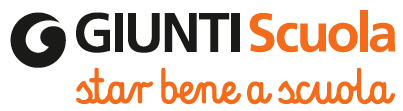 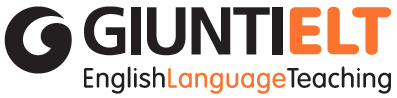 Per il prossimo anno scolastico si propone l’adozione del testo:Circle TimeLingua IngleseMateriale per l’insegnanteÈ stato scelto Circle Time perché è un corso con un approccio innovativo basato sullo storytelling.In Circle Time ogni anno c’è una nuova storia che si sviluppa nel corso del testo. Collegati alle storie ci sono dei video che permettono di portare il teatro in classe, infatti due storyteller interpretano gli episodi delle storie, aiutando la comprensione del testo grazie alla drammatizzazione.Ci sono tantissimi spunti per lo speaking. Fin dalla I in ogni chapter ci sono pagine con giochi che danno il via ad attività di parlato da fare sia in coppia sia in gruppo.I video del Mad Professor permettono un ripasso attivo e ludico degli argomenti trattati.La sezione Project Fun permette un approccio inclusivo, grazie alle pagine con parecchie attività manuali che danno il via a giochi da fare in classe per ripassare e riutilizzare il lessico e le strutture apprese in classe, o per fare nuove attività di storytelling.Il digitale è facilmente accessibile grazie ai qr code pagina che permettono di accedere alle migliaia di risorse.Il testo è conforme alle recenti disposizioni ministeriali in materia di adozioni dei libri di testo (D.M. 171 del 27/09/2013) GIUNTI SCUOLA								Timbro agenteVia Fra’ Paolo Sarpi 7/A, 50136 FirenzeTel 055-5062359 – Fax 055-5062305scuola@giunti.itwww.giuntiscuola.itwww.facebook.com/giuntiscuola Per il prossimo anno scolastico si propone l’adozione del testo:Circle TimeLingua IngleseMateriale per l’insegnanteÈ stato scelto Circle Time perché è un corso con un approccio innovativo basato sullo storytelling.In Circle Time ogni anno c’è una nuova storia che si sviluppa nel corso del testo. Collegati alle storie ci sono dei video che permettono di portare il teatro in classe, infatti due storyteller interpretano gli episodi delle storie, aiutando la comprensione del testo grazie alla drammatizzazione.Ci sono tantissimi spunti per lo speaking. Fin dalla classe prima in ogni chapter ci sono pagine con giochi che danno il via ad attività di parlato da fare sia in coppia sia in gruppo.I video del Mad Professor permettono un ripasso attivo e ludico degli argomenti trattati.La sezione Project Fun permette un approccio inclusivo, grazie alle pagine con parecchie attività manuali che danno il via a giochi da fare in classe per ripassare e riutilizzare il lessico e le strutture apprese in classe, o per fare nuove attività di storytelling.Il digitale è facilmente accessibile grazie ai qr code in pagina che permettono di accedere alle migliaia di risorse.Il testo è conforme alle recenti disposizioni ministeriali in materia di adozioni dei libri di testo (D.M. 171 del 27/09/2013) GIUNTI SCUOLA								Timbro agenteVia Fra’ Paolo Sarpi 7/A, 50136 FirenzeTel 055-5062359 – Fax 055-5062305scuola@giunti.itwww.giuntiscuola.itwww.facebook.com/giuntiscuolaClasse IClasse IClasse ICircle Time – Student’s Book and WorkbookCircle Time – Student’s Audio CD Mp3 (1a-2a-3a)(carta + digitale)9788809903487Prezzo ministerialeClasse IIClasse IIClasse IICircle Time – Student’s Book and Workbook9788809903494Prezzo ministerialeClasse IIIClasse IIIClasse IIICircle Time – Student’s Book and Workbook9788809903500Prezzo ministerialehttp://Gscuola.it/Digitale  con risorse per l’alunno http://Gscuola.it/Digitale  con risorse per l’alunno http://Gscuola.it/Digitale  con risorse per l’alunno Circle Time – Teacher’s Book 1 + Class Audio CD Mp3 (1a-2a-3a)Circle Time – Teacher’s Book 2 Circle Time – Teacher’s Book 3 Classrooom Active Book – Flashcards – Poster per la classe –Guida passo passo visuale – Test su 2 livelli – Compiti di realtà –Video lessico e grammatica – Video CLIL e Culture – Video Storytelling – Video Revisionomaggiohttp://Gscuola.it/Digitale con risorse per l’alunnohttp://Gscuola.it/Digitale con risorse per l’alunnoClasse IVClasse IVClasse IVCircle Time – Student’s Book and WorkbookCircle Time – Welcome to 4th Grade BookCircle Time – Student’s Audio CD Mp3 (4a-5a)(carta + digitale)9788809955936Prezzo ministerialeClasse VClasse VClasse VCircle Time – Student’s Book and Workbook9788809903524Prezzo ministerialehttp://Gscuola.it/Digitale  con risorse per l’alunno http://Gscuola.it/Digitale  con risorse per l’alunno http://Gscuola.it/Digitale  con risorse per l’alunno Circle Time – Teacher’s Book 4 + 1  class Audio CD Mp3 (4a-5a)Circle Time – Teacher’s Book 5 Classroom English Toolkit (Flashcards) – Poster per la classe – Il mio inglese facile – Guida passo passo visuale – Test su 2 livelli – Compiti di realtà – Preparazione Invalsi – Video lessico e grammatica – Video CLIL e Culture – Video Storytelling – Video Revisionhttp://Gscuola.it/Digitale  con risorse per l’alunnohttp://Gscuola.it/Digitale  con risorse per l’alunno